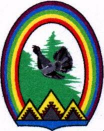 ДУМА ГОРОДА РАДУЖНЫЙХанты-Мансийского автономного округа – Югры РЕШЕНИЕот 04 сентября 2020 года                                                                         № 595О внесении изменений в решение Думы города от 27.06.2013 № 393 «Об утверждении порядка проведения конкурса на замещение вакантной должности муниципальной службы в органе местного самоуправления города Радужный»	В соответствии с Федеральными законами Российской Федерации от 08.06.2020 № 181-ФЗ «О внесении изменений в отдельные законодательные акты Российской Федерации в связи с принятием Федерального закона «О внесении изменений в Федеральный закон «Об индивидуальном (персонифицированном) учете в системе обязательного пенсионного страхования» и отдельные законодательные акты Российской Федерации», от 31.07.2020 № 268-ФЗ «О внесении изменений в отдельные законодательные акты Российской Федерации», Дума города решила:	1. Внести в часть 1 статьи 3 приложения 1 к решению Думы города Радужный от 27.06.2013 № 393 «Об утверждении порядка проведения конкурса на замещение вакантной должности муниципальной службы в органе местного самоуправления города Радужный» следующие изменения:	1) пункт 6 изложить в следующей редакции:«6) копию трудовой книжки, заверенную по месту работы (заверение копии трудовой книжки не требуется, если конкурсант на момент проведения конкурса является безработным) и (или) сведения о трудовой деятельности, оформленные в установленном законодательством порядке. Предоставление копии трудовой книжки и (или) сведений о трудовой деятельности не требуется, если конкурсант на момент проведения конкурса не состоял в трудовых отношениях;»;2) в пункте 7 слова «страхового свидетельства обязательного пенсионного страхования» заменить словами «документа, подтверждающего регистрацию в системе индивидуального (персонифицированного) учета».2. Настоящее решение вступает в силу после его официального опубликования.3. Опубликовать настоящее решение в газете «Новости Радужного. Официальная среда».Председатель Думы города	       Глава города ______________  Г.П. Борщёв	       _________ Н.А. Гулина